ČETRTEK 9. 4. 2020  SlovenščinaMartin je zbolelDopolni povedi s smiselno besedo. Prepiši v zvezek za slovenščino (velika pisanka).Tisti, ki zdravi bolne je ___________. Zdravnik nam predpiše ______________. Kadar pademo, se nam na kolenu naredi ________. Zdravnika čakamo v _______________. Rano povijemo s _____________. Kadar nas boli grlo, imamo _____________. Kdor je bolan, je _____________.SDZ 2, str. 54Preberi besedilo z naslovom Martin je zbolel.SDZ 2, str. 551. in 2. nalogaPreberi navodilo in vprašanja.KAKO BOŠ PISAL ODGOVORE? (odgovarjamo v celih povedih, velika začetnica, pravilen zapis besed, estetska in čitljiva pisava …).Svetujem ti, da si pri odgovorih pomagaš s ponovnim branjem besedila ali pa poišči podatek, ki si ga nisi zapomnil.Reši nalogo.Starši naj spremljajo tvoje delo in ti po potrebi nudijo pomoč. POGOVORI SE:Ali si zadovoljen s svojim branjem? Si že izboljšal branje? (Si opazil napredek pri tvojem branju?) Kako to veš? Kaj si delal, da je tvoje branje boljše? Bi se lahko še bolj potrudil?Si zadovoljen z razumevanjem prebranega? Ali je pomembno, da razumemo kar preberemo? Zakaj? Si si zapomnili vsebino besedila? 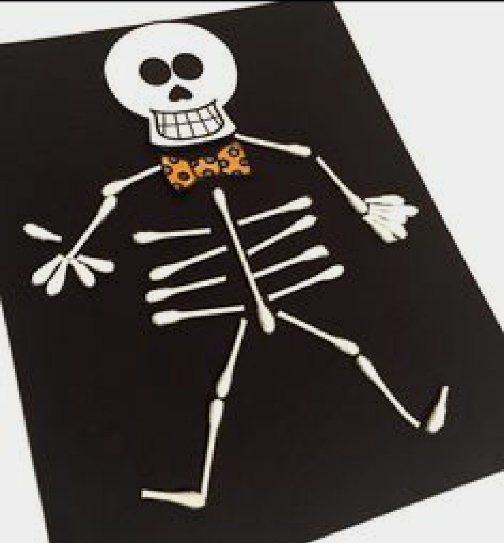 Likovna umetnostV gozdu naberi paličice in sestavi okostnjaka.ŠportŠportnih 5x5